TEACH ACADEMY OF TECHNOLOGIES DECEMBER CAASPP (F)IABStandards were selected as the focus area of instruction for the second administration of the CAASPP Interim Assessment Benchmark.  Standards will vary from administration to administration.  Teachers can choose to re-test an area if scores were not satisfactory.5TH GRADE: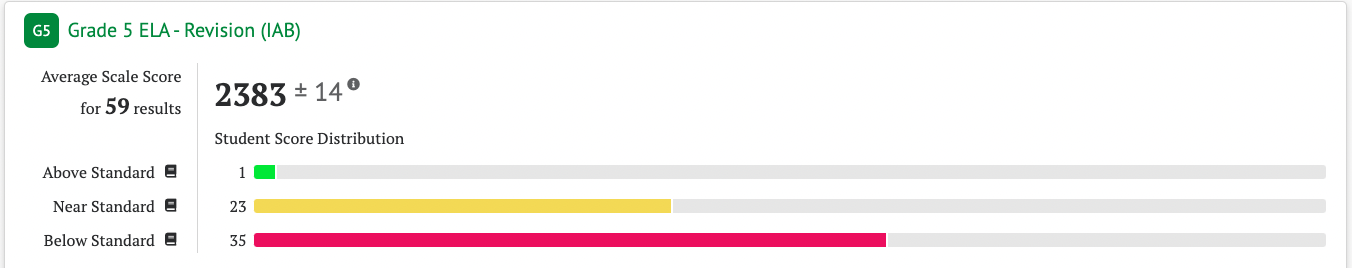 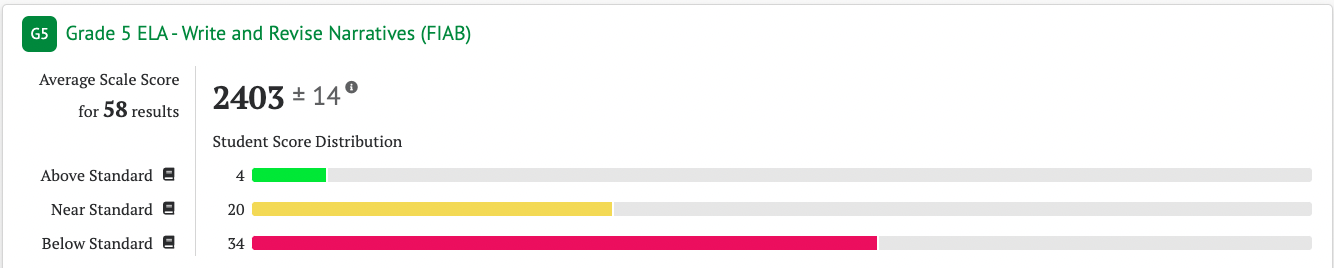 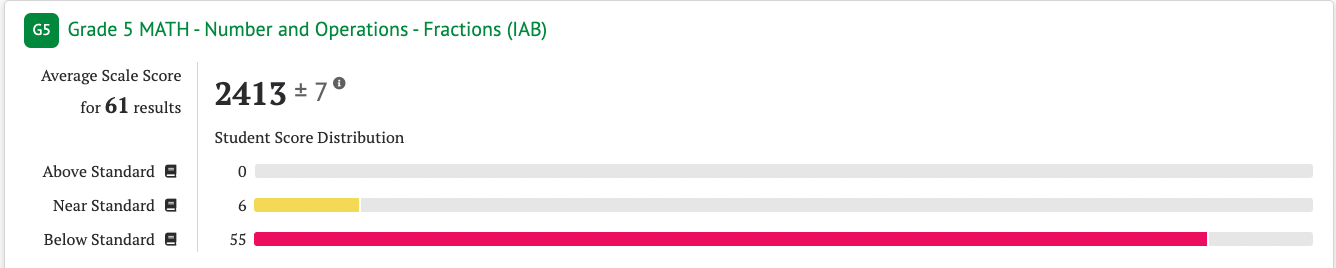 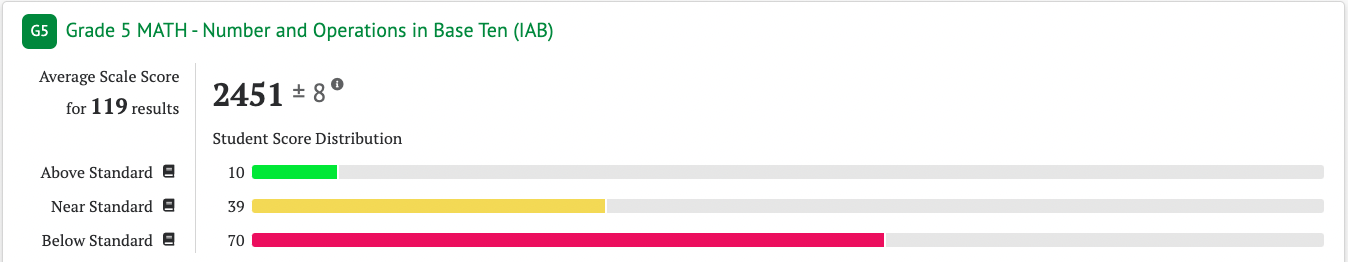 6TH GRADE: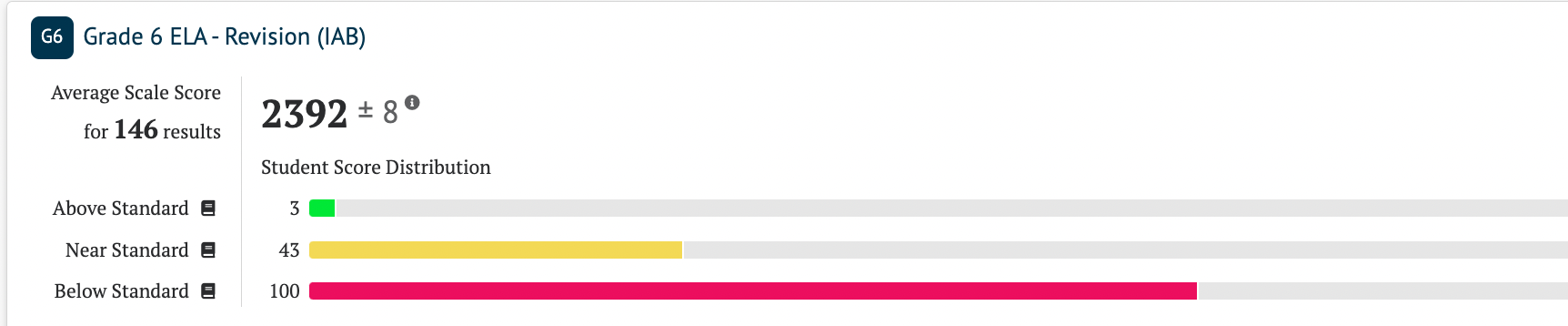 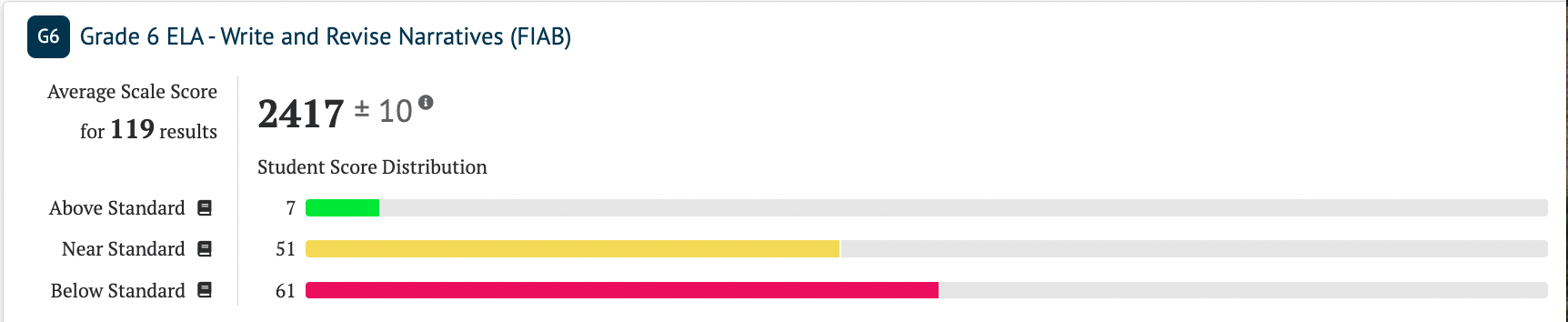 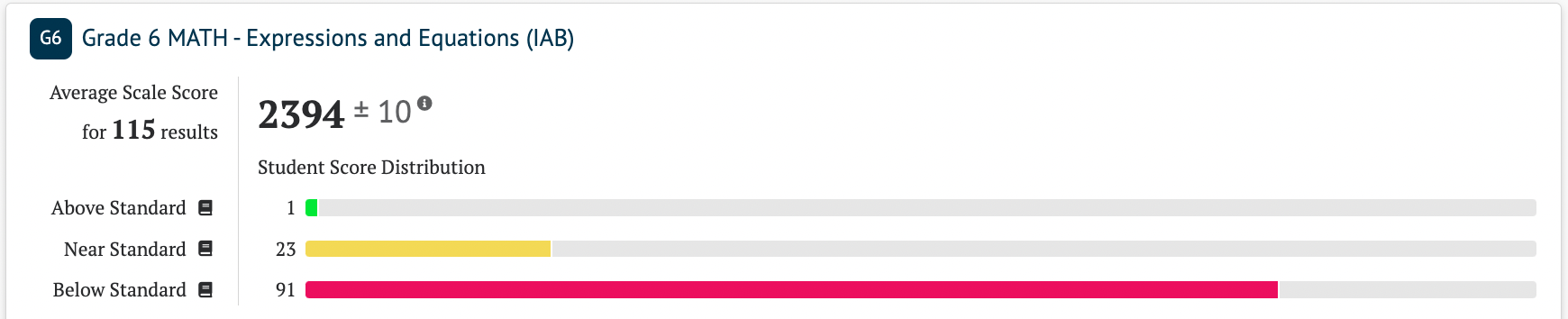 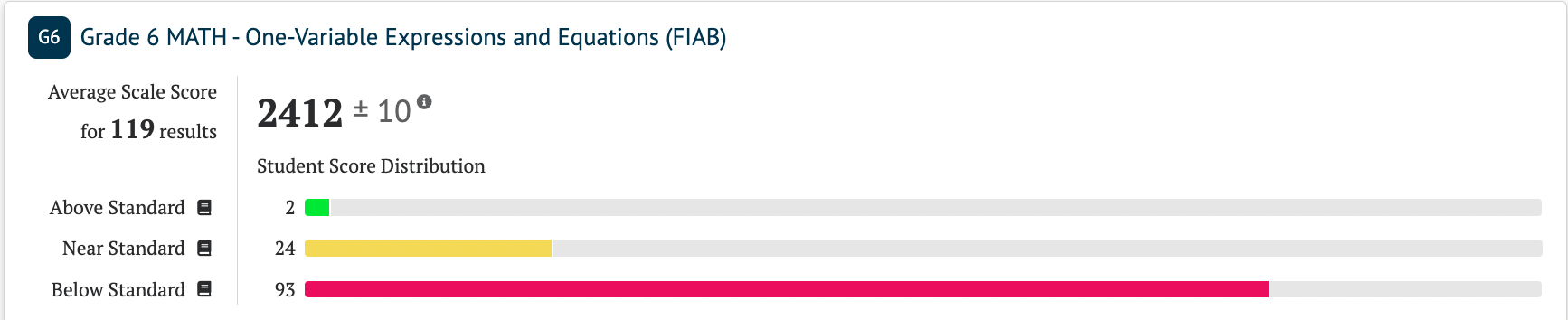 7TH GRADE: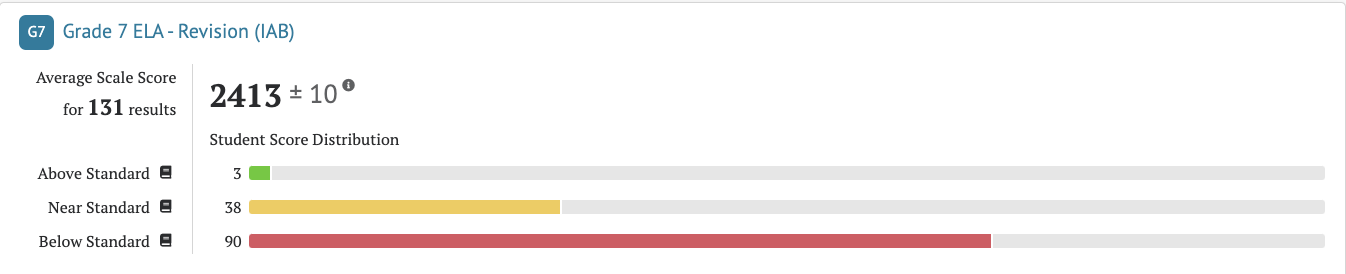 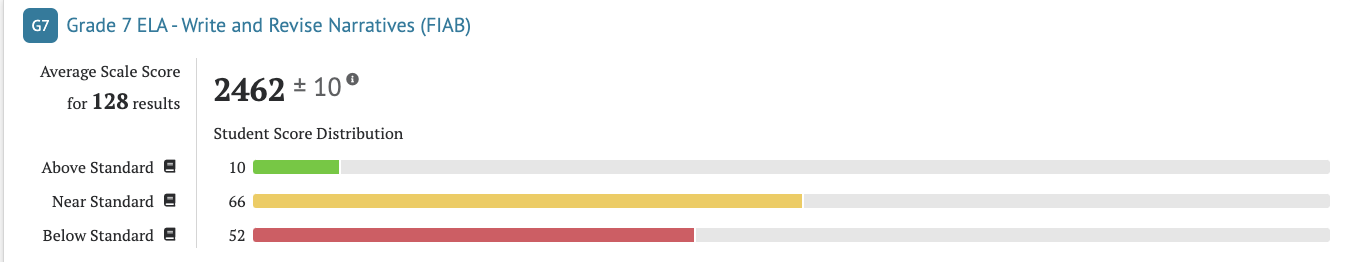 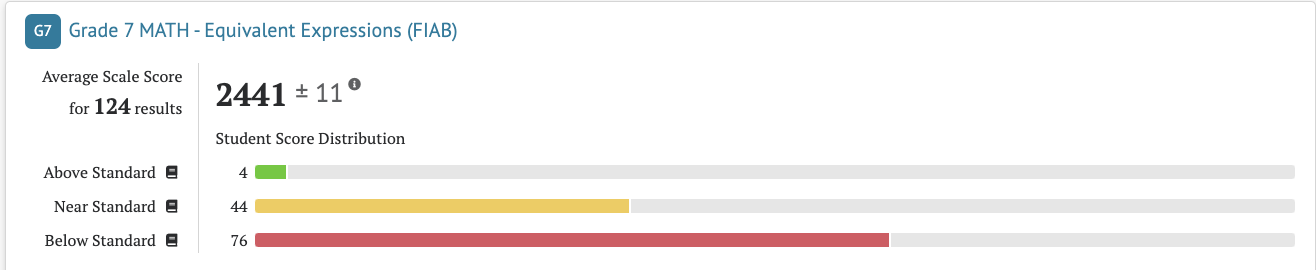 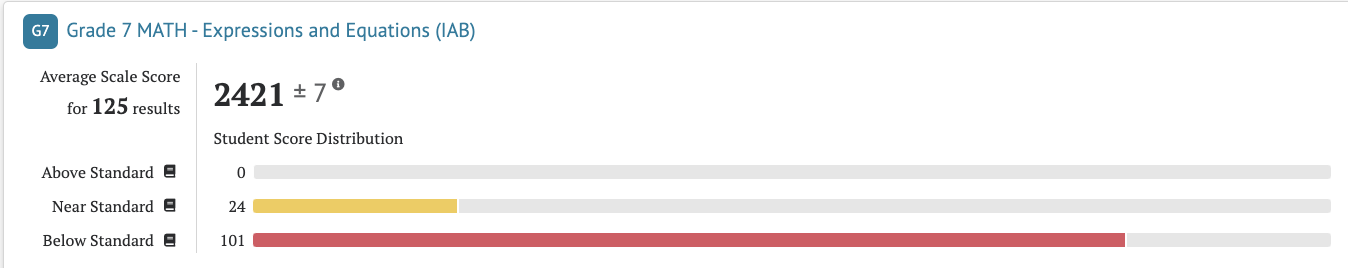 8TH GRADE: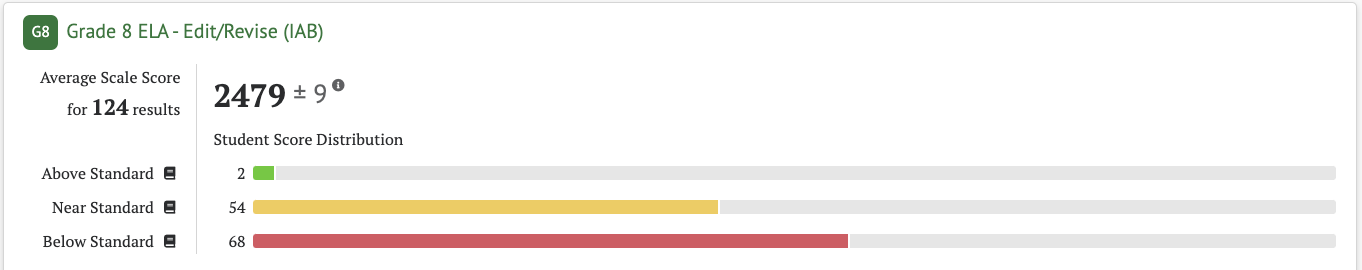 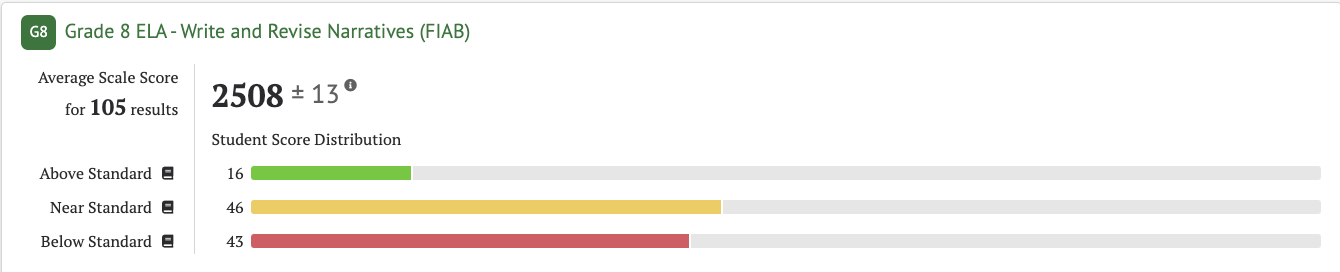 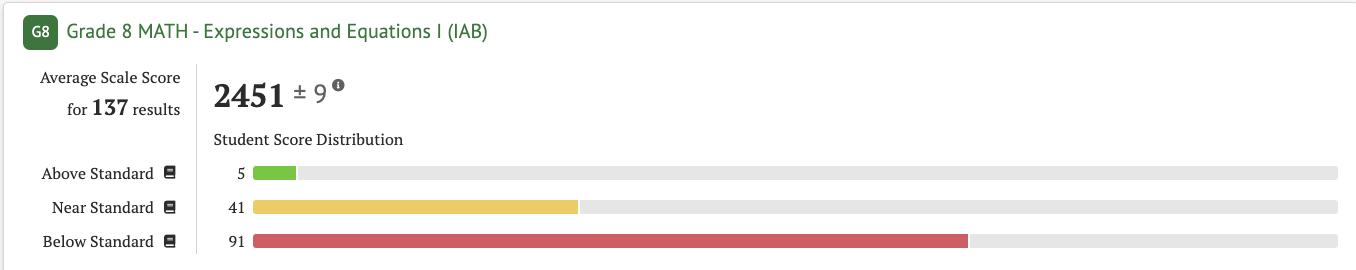 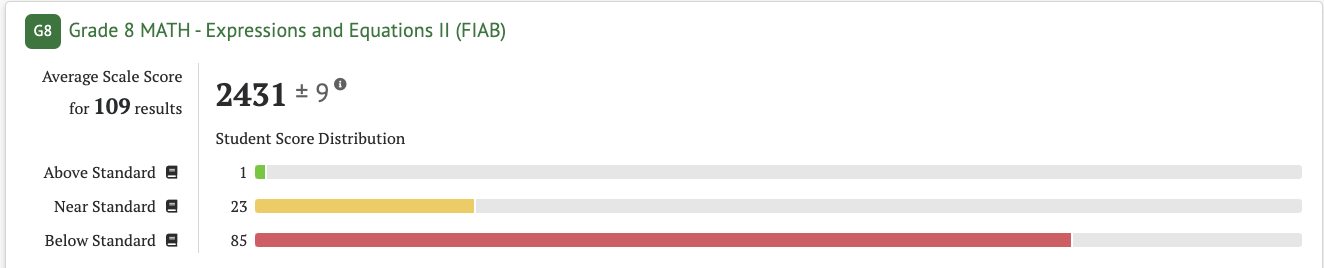 TEACH ACADEMY OF TECHNOLOGIES OCTOBER CAASPP (F)IABStandards were selected as the focus area of instruction for the first administration of the CAASPP Interim Assessment Benchmark.  Standards will vary from administration to administration.  Teachers can choose to re-test an area if scores were not satisfactory.5TH GRADE: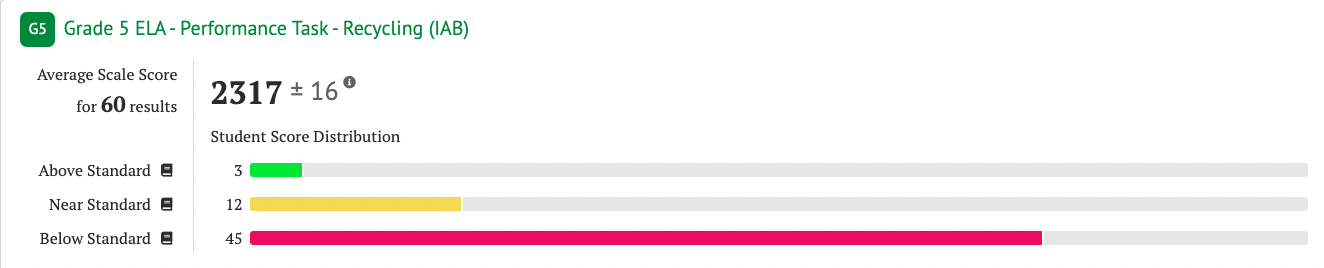 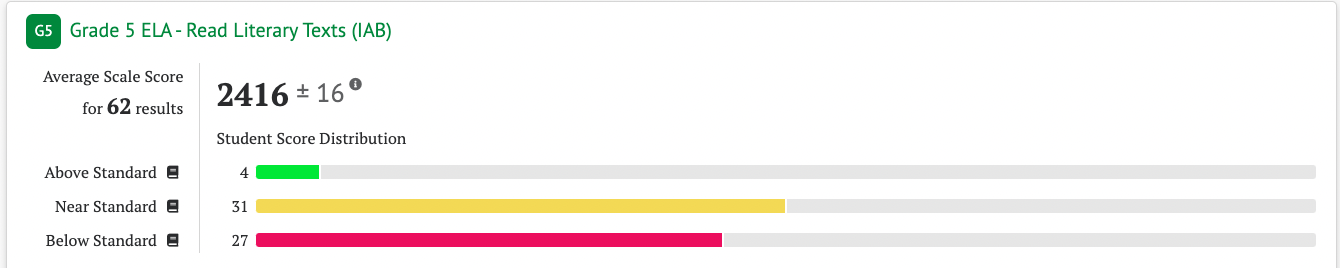 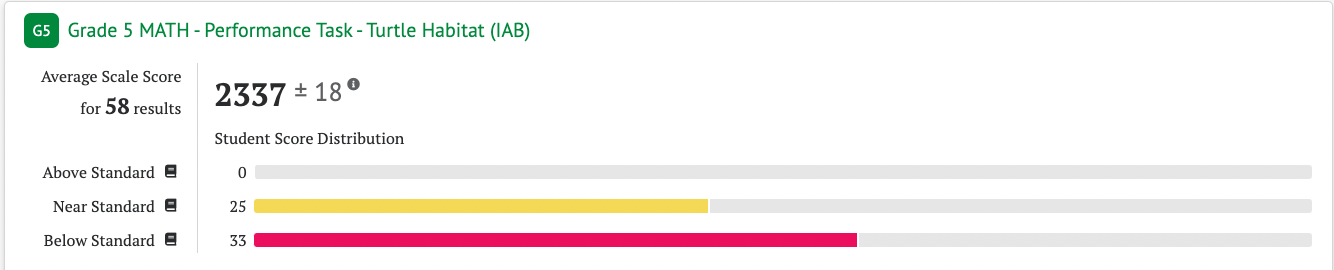 6TH GRADE: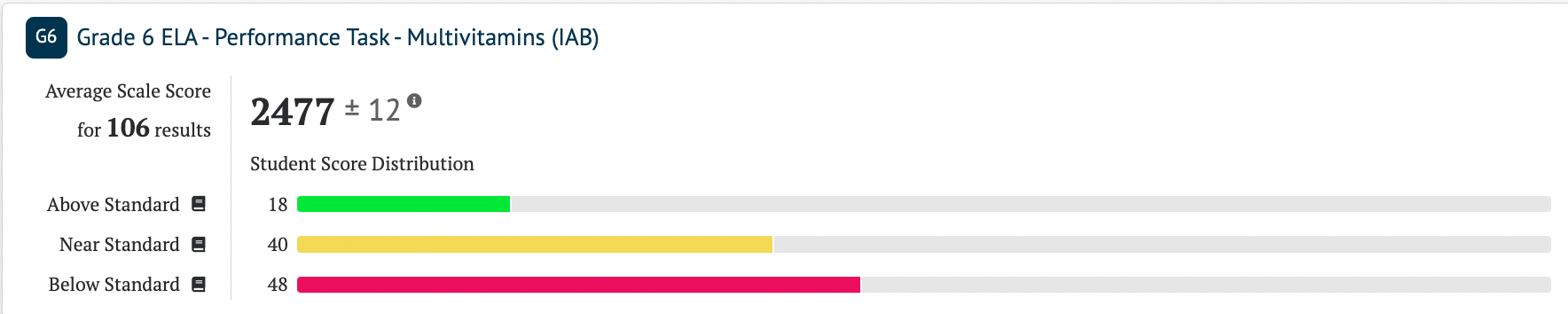 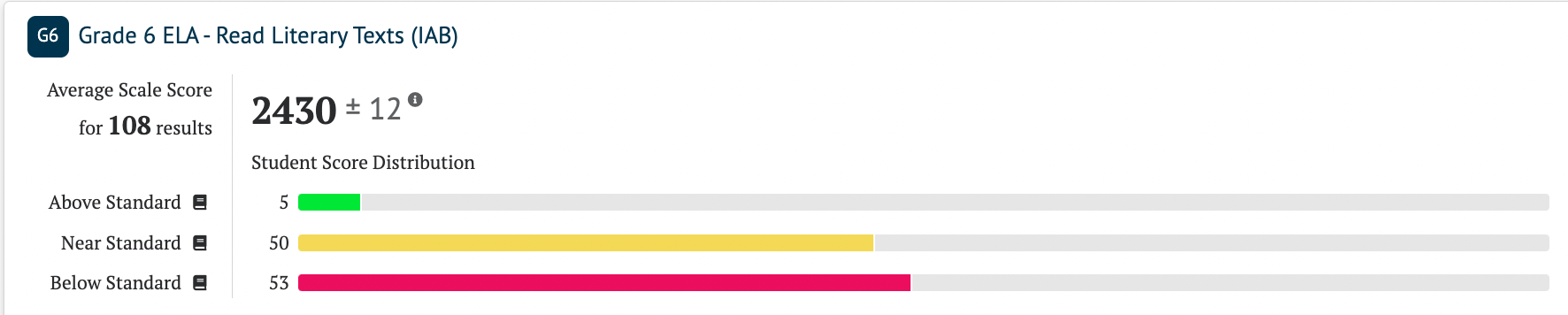 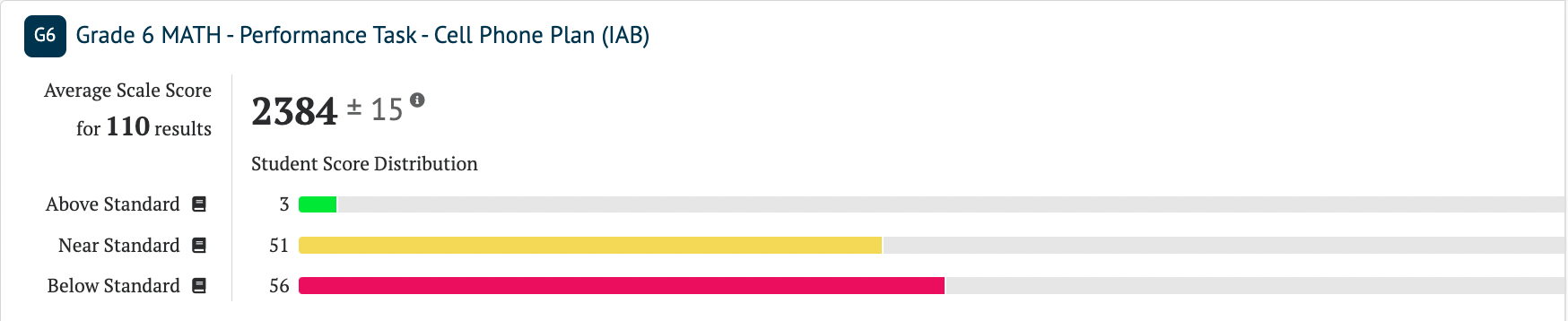 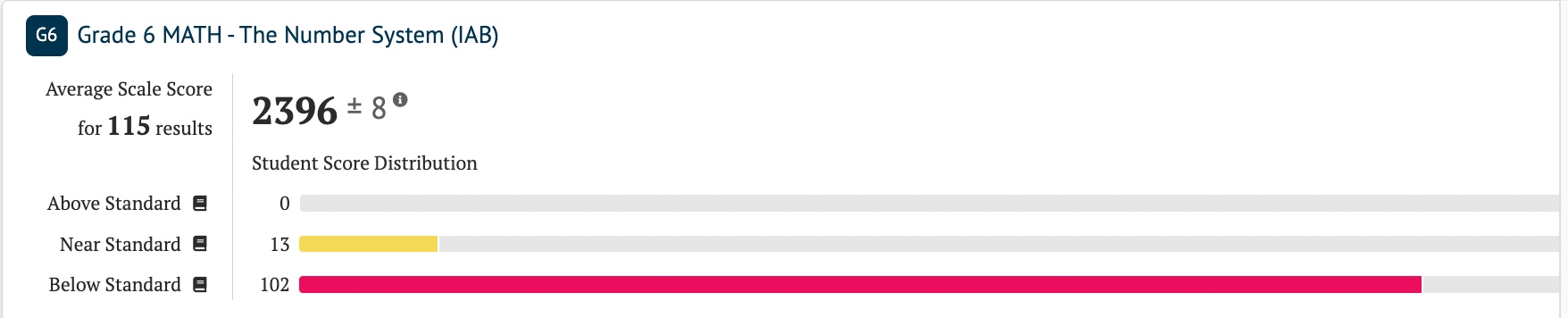 7TH GRADE: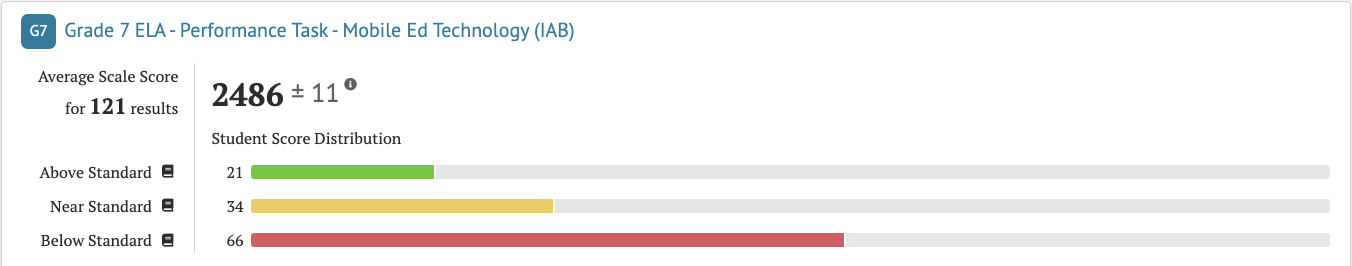 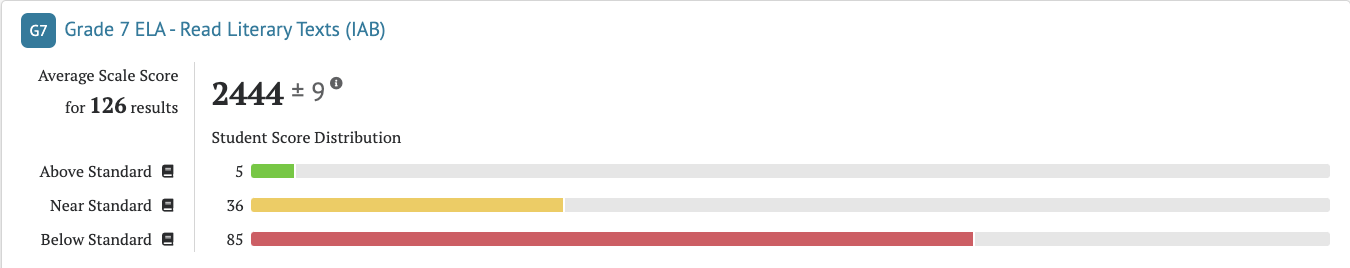 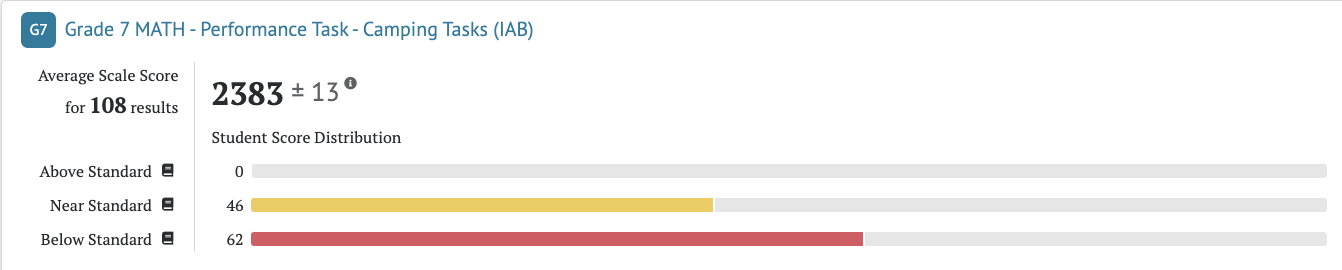 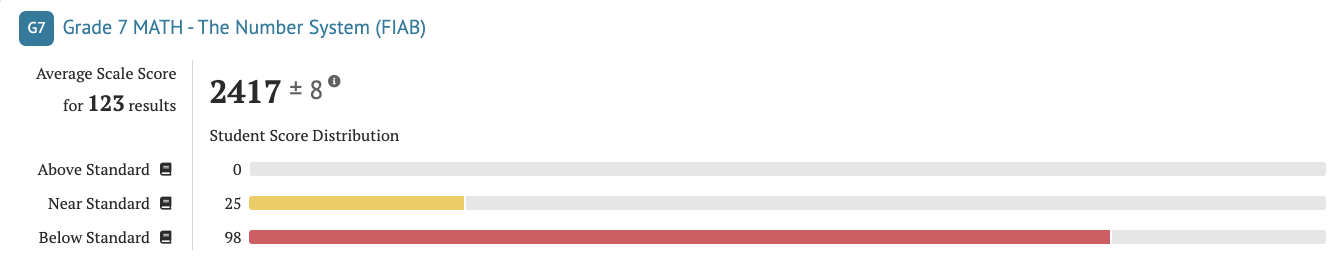 8TH GRADE: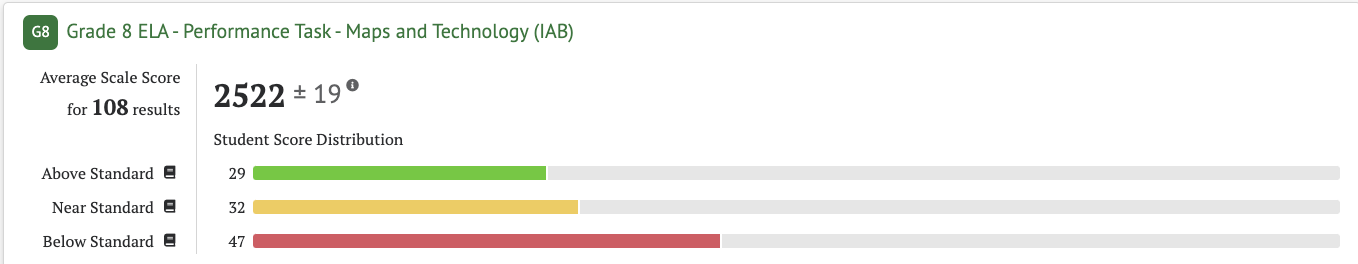 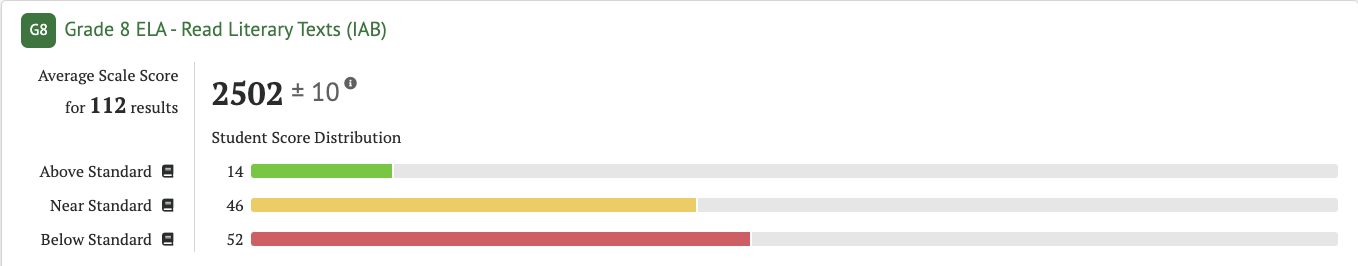 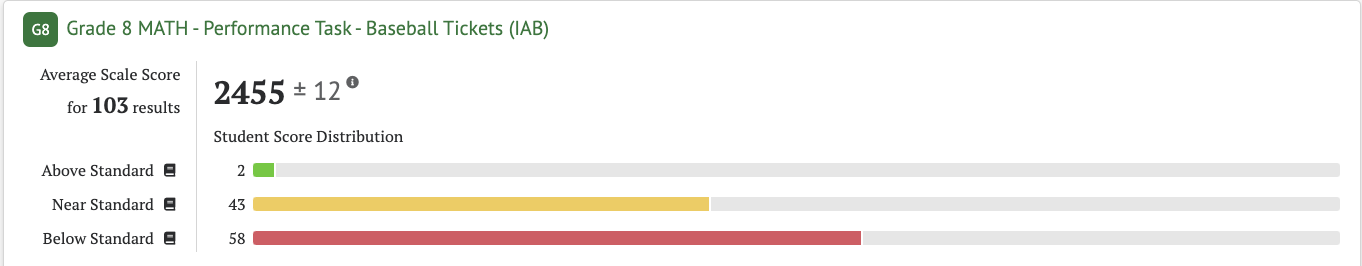 